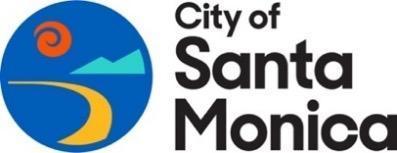 SPECIAL MEETING AGENDA JOINT MEETING OF THE CROWD MANAGEMENT SYSTEMS STANDING COMMITTEE, AND THE USE OF FORCE STANDING COMMITTEE OF THE PUBLIC SAFETY REFORM AND OVERSIGHT COMMISSIONVIRTUAL MEETINGMONDAY, NOVEMBER 28, 2022 5:30PM5:30 P.M. – USE OF FORCE/CROWD MANAGEMENT SUBCOMMITTEE MEETINGJoin the meeting at: https://bluejeans.com/699719422/0017Call to OrderRoll CallNOTICE IS HEREBY GIVEN that a special joint meeting of the two committees of the PUBIC SAFETY REFORM AND OVERSIGHT COMMISSION will be held at 5:30 p.m., on Wednesday, June 15, 2022, VIA TELECONFERENCE PURSUANT TO EXECUTIVE ORDER N-29-20 ISSUED BY, GOVERNOR GAVIN NEWSOM at https://bluejeans.com/699719422/0017 for the purpose of only conducting the following business. Please note that Agenda Items may be reordered during the meeting at the discretion of the body.PART ONE – Protest, Crowd Control and Use of Force Subcommittee meetingSpecial Agenda Items – NoneConsent Calendar – NoneStudy Session –Discussion Items Discussion on OIG Interim report on the status of implementation of OIR group May 31,2020 After Action report relative to Use of Force and Protest Management Recommendations.Of the 15 recommendations considered “In Progress”, identify those falling under Protest Management/Use of Force Committee.Once identified and prioritize the order to report back  to commission for further discussion.Public Input:   The Commission will provide time for additional public input on matters within its purview on items that were not on the agenda. State law prohibits the Commission from taking any action on items not listed on the agenda, including issues raised under this agenda item. Adjournment
STANDARDS OF BEHAVIOR THAT PROMOTE CIVILITY AT ALL PUBLIC MEETINGS: • Treat everyone courteously
• Listen to others respectfully
• Give open-minded consideration to all viewpoints
• Focus on the issues and avoid personalizing debate This agenda is available in alternate formats upon request.  If you require any special disability related accommodations (i.e. sign language interpreting, language interpretation, etc.), please contact the City Manager’s Office via Lisa.Parson@smgov.net  at least 1 day prior to the scheduled meeting.This agenda is subject to change up to 72 hours prior to a regular meeting.  Please check the agenda for prior to the meeting for changes.Transportation Information: This meeting is being held virtually. No in person access is available. 